JITTERBUGZ PERFORMING ARTS ACADEMY 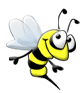 Hey Guys! I’m very excited to announce the return of Dance Club to Crudgington Primary school.We will be doing a variety of fun and uplifting dance styles over the sessions. If you have done it before or if you fancy giving this fun club a try, Sign up now. The sessions will run After School on Thursday  until 4.20pm. We will be holding 6 sessions starting for the first half of term and 7 sessions for the second half of the term. Session dates will be as follows: Thursday 15th September – Thursday 20th October (6 sessions) Thursday 3rd November – Thursday 15th December (7 sessions) The cost for this course is £30 for the first half term and £35 for the second half term - or a discounted price of £60 for the full term (£5 a session).  Please can payments go directly into our business bank account to secure your place 20-53-22 03871452 Ref your child's name. Places will be limited and booked on a first come first serve basis.  Hope to see you all there Sarah xPLEASE FILL IN THE BELOW SLIP AND HAND TO MYSELF OR MRS PERRIN AT THE OFFICE CHILDS NAME:YEAR:                   PLEASE CAN MY CHILD ATTEND THE JITTERBUGZ DANCE CLUB ON THURSDAY AFTER SCHOOL. I SENT £30 PAYMENT FOR THE HALF TERM FOR THIS CLUB [    ] I WOULD LIKE TO SIGN UP FOR THE FULL TERM AND HAVE MADE PAYMENT OF £60 FOR THIS CLUB [ ]Date sent: PARENT/GUARDIAN  NAME:                                           CONTACT NUMBER:ANY ADDITIONAL INFORMATION FOR COLLECTION OR MEDICAL INFORMATION?PLEASE CAN ALL CHILDREN ATTEND IN SUITABLE CLOTHING AND FOOTWEAR FOR THE SESSION. 